Rocks creati on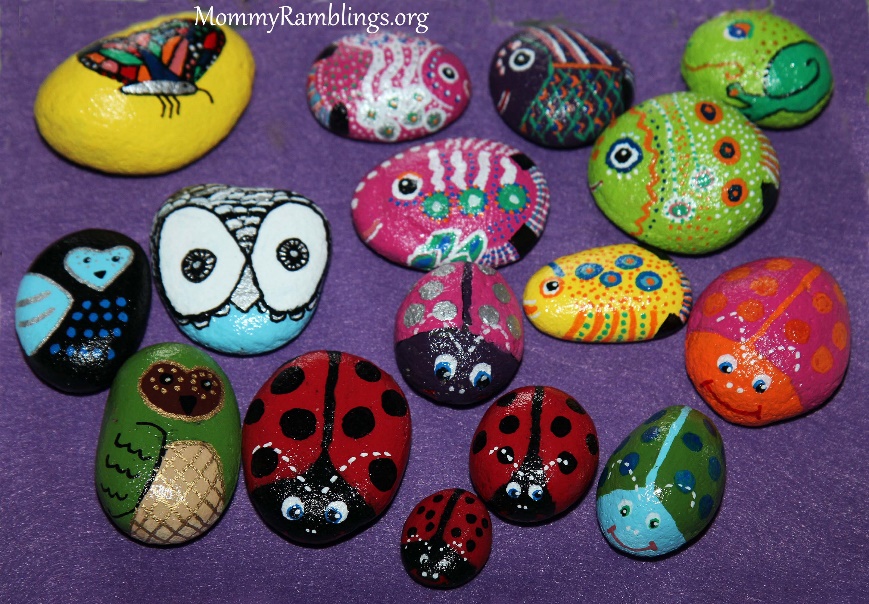 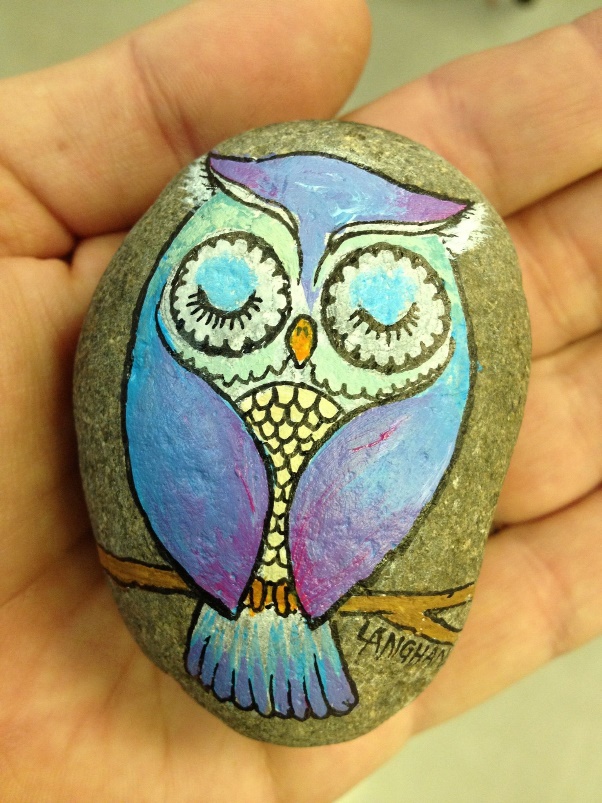 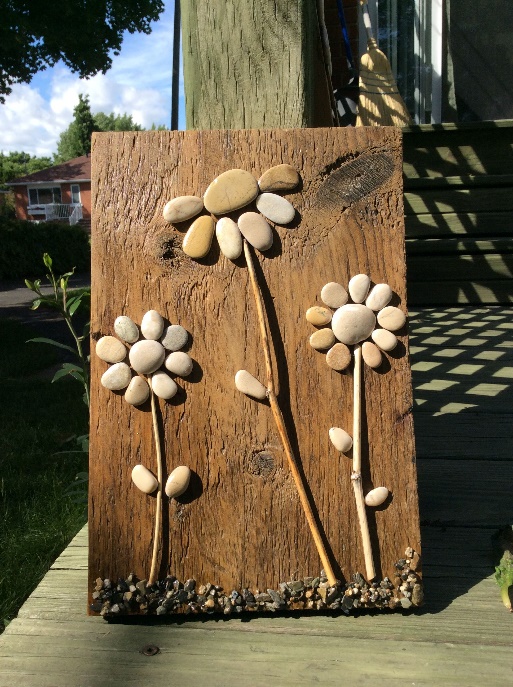 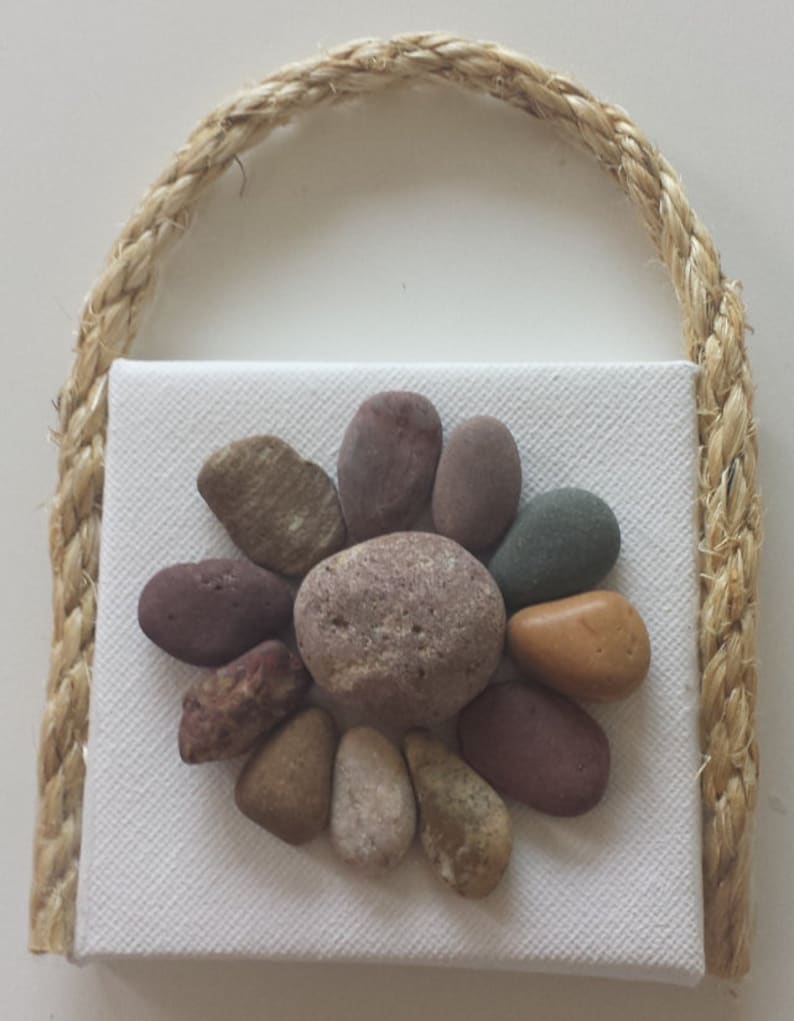 